GMINNY OŚRODEK							    SPORTU I REKREACJI						UL. SPORTOWA 1; 42-286 KOSZĘCINgosirkoszecin@koszecin.plwww.koszecin.pl	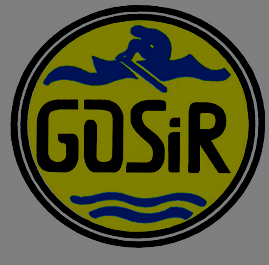 								Koszęcin, dnia 14.12.2022r.Ogłoszenie o unieważnieniu zapytania ofertowego na dostawę i montaż instalacji fotowoltaicznej o mocy w przedziale 34 - 40 kW z dnia 28 listopad 2022r. Zamawiający unieważnia postępowanie bez podania przyczyny z dniem  14 grudnia 2022r. na podstawie pkt. UWAGI w zapytaniu. Z poważaniem Kazimierz Wierzbicki   